VE ZDRAVÉM TĚLE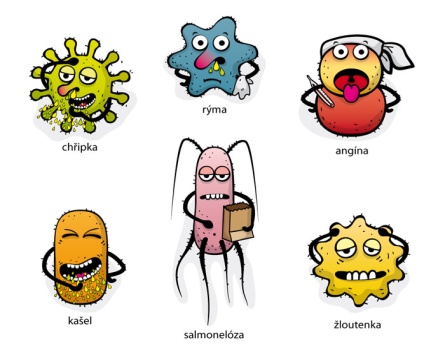 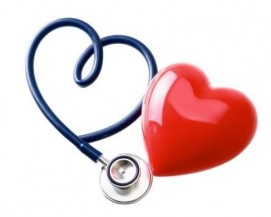 ZDRAVÝ DUCHTýdenní cvičení s polštářky, PH: „Bacil a Vitamín“, „Bába Chřipka“Budeme si hrát NH: „U lékaře“, „V lékárně“Prohlížení knížek -  „Neuvěřitelné lidské tělo“, o lidském těle, orgány v lidském těle, kostra, bacilyRozhovor v kroužku o lidském/našem těle – z jakých částí se skládá, vybrat a pojmenovat dle obrázků a ukázat na sobě + hygienické potřeby, nemocech, zdraví, sportechHra s vlnou – „Bacily“, výroba kostlivce z uchošťourůBudeme si povídat si o našich smyslech – čich, hmat, sluch, zrak, chuť – k čemu jsou a proč je potřebujeme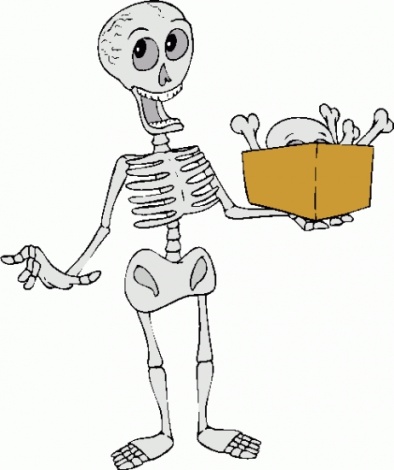 SH: „Dotkni se“, „Poznej dle chuti“, „Poznej dle hmatu“, „Kouzelný pytlík“SH: „Poznej kamaráda“ – dle hmatu, musí detektiv poznat svého kamaráda – nejdříve podle dlaní a pak dle ohmatání celé postavyHPH: „Hlava, ramena, palce“, „Oukly, oukly“Poslech pohádky „Černý bacil“, „O princezně Pavlínce a jednom bolavém zoubku“Zhlédnutí pohádky: Mach a Šebestová – Kropáček má angínu“, a výukový program „Kostičky – Bacily se nemyly“Lupou budeme pozorovat a porovnávat vlas, chlup, nehet, ucho, jazyk, nos, zubyZdramatizujeme si říkanku „Polámal se mraveneček“Prohlédne si a pojmenujeme, co vše patří do lékárničkyPůjdeme se podívat, kde jsou v našem městě lékárny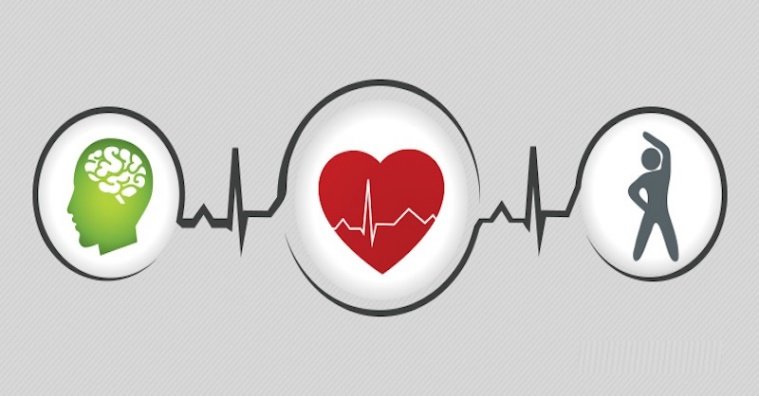 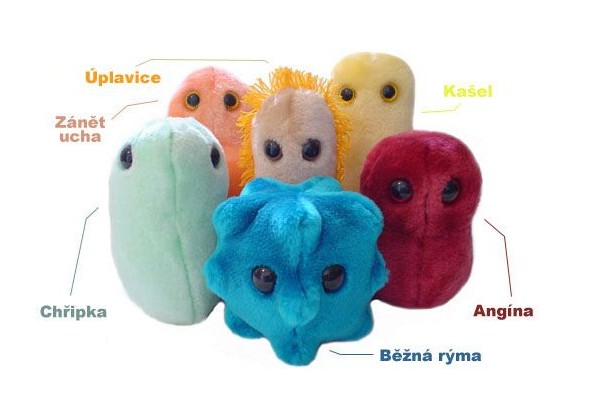 15. 02. DIVADLO V HD„Ene, bene, Erbene“20. 02. CVIČENÍ V TĚLOCVIČNĚ21. 02. MASOPUST U RYBÁŘŮ(dopolední program pro děti připraven dětmi ze Základní a Praktické školy)DĚTI SI MOHOU PŘINÉST KNIHY O LIDSKÉM TĚLE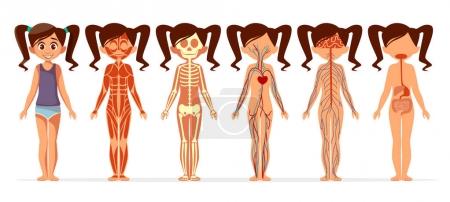 